ИНСТИТУТ РАЗВИТИЯ ОБРАЗОВАНИЯГОСУДАРСТВЕННОЕ АВТОНОМНОЕ УЧРЕЖДЕНИЕ ДОПОЛНИТЕЛЬНОГО ПРОФЕССИОНАЛЬНОГО ОБРАЗОВАНИЯ  ЯРОСЛАВСКОЙ  ОБЛАСТИ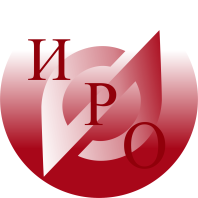 Информационное письмоУважаемые коллеги!Центр образовательного менеджмента ГАУ ДПО ЯО «Институт развития образования» реализует новую практику поддержки и сопровождения молодых специалистов региональной системы образования в форме Фестиваля успешных образовательных практик молодых педагогов (далее - Фестиваль). Фестиваль – это возможность презентации и обмена успешным опытом профессиональной деятельности молодыми педагогами в образовательном пространстве региона. Задачами  Фестиваля  являются:создание условий для осмысления собственного успешного опыта профессиональной деятельности молодыми педагогами региона; обобщение собственного успешного опыта профессиональной деятельности молодыми педагогами региона;развитие  педагогической активности молодых педагогов и их готовности к презентации  опыта работы; выявление, поддержка и распространение успешных образовательных практик молодых педагогов.Приглашаем к участию в Фестивале молодых педагогов Ярославской области, опыт педагогической деятельности которых составляет от 0 до 5 лет (далее – участники). Участие в  Фестивале индивидуальное. В рамках Фестиваля участники могут представить различные образовательные практики, отражающие метапредметные компетентности  педагога: практики целеполагания;практики формирования образовательной мотивации; практики оценочной деятельности;практики использования  современных методов, приемов, техник и технологий обучения;практики использования современных ИКТ.Успешные образовательные практики – это положительный опыт профессиональной деятельности молодого  педагога, который приводит к конкретным ожидаемым результатам и освоен  им для его презентации. Презентация успешной образовательной практики включает: актуальность  практики;описание практики,  авторские находки, рекомендации  и т.д.демонстрация видеофрагмента образовательной деятельности, отражающего успешную практику или ее элемент.Регламент презентации: до 10 минут.Форма участия в Фестивале:участие в качестве слушателя;участие в качестве выступающего.Фестиваль состоится  29.03.2021 г. в 14.00  по московскому времени.Ссылка для подключения: https://zoom.us/j/95444534616?pwd=UGhQR0YxSGlZVy9CM1pXVmY1ZENuZz09Идентификатор конференции: 954 4453 4616 Код доступа: 806206По итогам участия в Фестивале участники получат электронный сертификат:сертификат участника;сертификат выступающего. Заявка на участие в Фестивале предоставляется в электронном виде по указанной форме (Приложение 1).  В теме письма следует указать:  «Фестиваль успешных практик молодых педагогов». Заявки без указания данной темы могут остаться не рассмотренными. Срок приема заявок до 25 марта 2021 года.  Прием заявок и консультацию по участию в Фестивале осуществляет Сасарина Екатерина Евгеньевна.  Адрес электронной почты: esasarina@mail.ru  Телефон: 8-920-130-32-07.Приложение 1ЗАЯВКА
на участие в Фестивале успешных образовательных практик молодых педагоговПрошу зарегистрировать в качестве участника Фестиваля успешных образовательных практик молодых педагогов  _______________________________________________________________________                                   (Ф.И.О. полностью, должность, сокращенное название ОО,  муниципальный район, стаж работы)                                                          Форма участия (нужное подчеркнуть):участие в качестве слушателя;участие в качестве выступающего.Для выступающего:Вид образовательной практики, отражающий метапредметные компетентности педагога (нужное подчеркнуть): практика целеполагания;практика формирования образовательной мотивации; практика оценочной деятельности;практика использования  современных методов, приемов, техник и технологий обучения;практика использования современных ИКТ.Название практики: Контактная информация (адрес электронной почты, телефон):Руководитель                                                  ______________ / __________________________                                                                                 (подпись)                           (расшифровка подписи)Богдановича, 16 	г. Ярославль, 150014        	ИНН 7604014626КПП 760401001БИК 047888001ОГРН 1027600679941приемная тел. +7 (4852) 23-06-82 тел./факс +7 (4852)  23-09-56e-mail: rcnit@iro.yar.ru